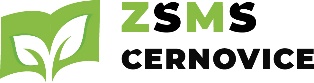 Žádost o uvolnění žáka z vyučovacího předmětu tělesná výchovaPříjmení žáka:	Bydliště:	Datum narození: 		 Třída:  		 Školní rok:	  Žádám o uvolnění syna (dcery) z výuky tělesné výchovy ze zdravotních důvodů na základě doporučení ošetřujícího lékaře. V 		,	dne		                                                                                                                                                    podpis rodiče / zákonného zástupceLékařské doporučení     Doporučuji řediteli školy uvolnit výše uvedeného žáka z výuky tělesné výchovy na dobuod:.........................................................................do:..................................................................a)  Zcela                                                       b)  Částečněs doporučením omezení těchto druhů cvičení: .....................................................................................................................................................................................................................................................................................................................................................................................datum vystavení:                                                             razítko a podpis lékaře